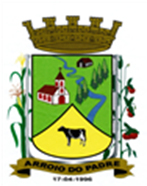 ESTADO DO RIO GRANDE DO SULMUNICÍPIO DE ARROIO DO PADREGABINETE DO PREFEITOLei 2.271, de 07 de julho de 2021.Autoriza o Município de Arroio do Padre a apoiar e a contribuir com a realização da etapa local do Campeonato Gaúcho Mountain Bike 2021.O Prefeito Municipal de Arroio do Padre, RS, Sr. Rui Carlos Peter, faz saber que a Câmara de Vereadores aprovou e eu sanciono e promulgo a seguinte Lei:Art. 1º A presente Lei autoriza o Município de Arroio do Padre a apoiar a com realização da etapa local do Campeonato Gaúcho de Mountain Bike 2021.Art. 2º O Campeonato Gaúcho de Mountain Bike de 2021 é organizado nesta região pela União Lourenciana de Ciclistas, com sede na cidade de São Lourenço do Sul, e que neste exercício contempla em uma etapa o município de Arroio do Padre.Art. 3º A competição visa estimular a prática do esporte do pedal, com atenção a prevenção do meio ambiente, objetiva também a formação de um grupo de pilotos do município, adequando-se o percurso das provas a fim de passar por recantos naturais, divulgando também essas belezas como atrativo turístico.Art. 4º O apoio e a contribuição do Município de Arroio do Padre, na realização deste evento no exercício de 2021, corresponderá a:I – despesas com a aquisição de premiações;II – materiais de consumo e outros necessários a sua realização;III – disponibilidade do Centro Municipal de Eventos, inclusive sanitários;IV – disponibilidade de um veículo com motorista;V – disponibilidade de energia elétrica no local do evento;VI – outras atividades de apoio e orientação.Parágrafo Único: A data da realização do evento será estabelecida de comum acordo com o município e a entidade promotora do evento.Art. 5º As despesas decorrentes desta Lei correrão por dotações orçamentarias próprias, constantes no orçamento municipal vigente.Art. 6º Esta Lei entra em vigor na data de sua publicação.Arroio do Padre, 07 de julho de 2021.------------------------------------Rui Carlos PeterPrefeito Municipal     